SU2 Foundation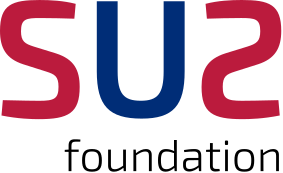 1225 4th St #333San Francisco, CA 94158info@su2foundation.orgwww.su2foundation.orgSU2 Foundation Board Meeting MinutesDecember 22, 2020, 12 pm pacificMeeting by Telephone (virtual)The meeting was called to order at 12:12 PM pacific by Thomas D. Economon. The attendees of the meeting were: Tim Albring, Juan J. Alonso, Thomas D. Economon, Eran Arad.
Board Transition PlansUpdate on availability of potential candidates.Vote at the start of January board meeting.Invite new members to second portion of meeting in January (after vote).
Strategic Plan ReviewReviewed document as a board.Reorganize for next meeting (Eran). Add bullets / comments. (all)
SU2 Conference PapersSend first communication to submitters once the release is ready (Juan/Tom)
SponsorshipSponsorship details posted to web?Final mod to sponsorship before posting (Juan)Add non-paying collaborators (gmsh, centaur, etc) (Tim)Meeting with Bosch on Jan 11, 2021
Educational InitiativesStatus update
Potential GPU CollaborationStatus update.Contact Stan (Juan)
Additional topics in the backlog:FY19-20 Taxes (Tom)Slack Extension
The next board meeting is tentatively scheduled for 11:00 AM pacific time on Tuesday, January 19, 2020.
Meeting was adjourned at 01:18 PM pacific time.